ورقة عملحالات المادة (تجربة تبخر الماء)الاسم:________________                                                التاريخ:______________إنسخ أدوات التجربة المعروضة أمامك على العارضة:1)_________________________.2)_________________________.3)_________________________.4)_________________________.قم بقياس درجة حرارة الماء بواسطة مقياس الحرارة:سجل النتيجة: _____________________.نفرض فرضيات:ماذا سيحدث لدرجة حرارة الماء إذا سخّنّاه؟________________________________________________________________________________________________________________________________.ماذا يحدث للماء نتيجة التسخين؟________________________________________________________________________________________________________________________________.نسخن الماء بمساعدة موقد كهربائي ونراقب ما يحدث.نتائج التجربة:سجل درجة حرارة الماء:بعد دقيقة:__________.بعد دقيقتين:_________.بعد ثلاث دقائق:___________.في أي درجة حرارة يغلي الماء؟________________________________________________________________.ما هي العلامات لغليان الماء؟________________________________________________________________.ماذا حدث لحجم الماء في الكأس؟________________________________________________________________.نستنتج استنتاجات:ماذا يحدث للماء في الحالة السائلة عندما نسخنه (حتى درجة الغليان)؟________________________________________________________________________________________________________________________________.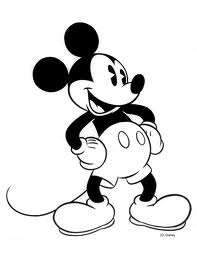 عملا ممتعا يقين ريان